  Stockholm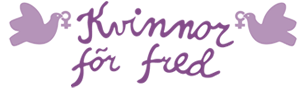 Sverige och 121 andra medlemsstater i FN röstade den 22 juli 2017 igenom en konvention som förbjuder kärnvapen.ICAN, International Campaign to Abolish Nuclear Weapons, fick Nobels fredspris 2017 för sitt arbete med att lyfta fram de katastrofala konsekvenser som varje användning av kärnvapen innebär och sitt arbete med att få till stånd en konvention i FN om kärnvapenförbud.Vi uppmanar Sveriges regering att snarast underteckna FN:s konvention om förbud mot kärnvapen.Namn				Ort___________________________________________________________________________________________________________________________________________________________________________________________________________________________________________________________________________________________________________________________________________________________________________________________________________________________________________________________________________________________________________________________________________________________________________________________________________________________________________________________________________________________________________________________________________________________________________________________________________________________________________________________________________________________________________________________________________________________________________________________________________________________________________________________________________________________________________________________________________________________________________________________________________________________________________________________________________________________________________________________________________________________________________________________________________________________________________________________________________________________________________________________________________________________________________________________________________________________________________________________________StockholmVi uppmanar Sveriges regering att snarast underteckna FN:s konvention om förbud mot kärnvapen.Namn				Ort______________________________________________________________________________________________________________________________________________________________________________________________________________________________________________________________________________________________________________________________________________________________________________________________________________________________________________________________________________________________________________________________________________________________________________________________________________________________________________________________________________________________________________________________________________________________________________________________________________________________________________________________________________________________________________________________________________________________________________________________________________________________________________________________________________________________________________________________________________________________________________________________________________________________________________________________________________________________________________________________________________________________________________________________________________________________________________________________________________________________________________________________________________________________________________________________________________________________________________________________________________________________________________________________________________________________________________________________________________________________________________________________________________________________________________________________________________________________________________